Задания по развитию речи для детей старшего дошкольного возраста Тема: Животные зоопарка1. Рассмотреть вместе с ребенком картинки. Познакомить его с названиями животных. Рассказать, какие животные обитают в жарких странах и на севере. Закрепить в словаре обобщающие понятия «животные жарких стран», «животные севера».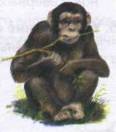 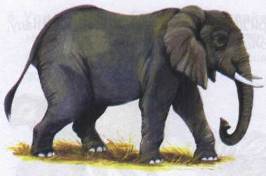 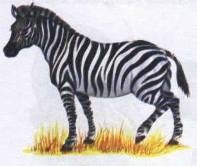 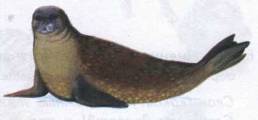 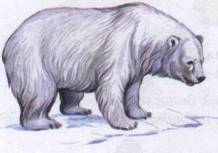 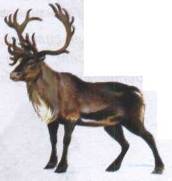 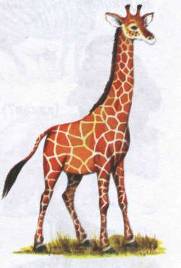 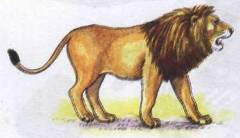 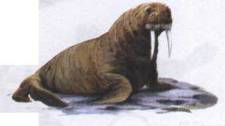 2. Покажи части тела животных (грива, бивни, ласты, хобот...).Объяснить ребенку понятие «хищные животные». Рассказать, чем питаются хищные
животные (морж, тигр, белый медведь, лев). Объяснить ребенку понятие «травоядные
животные». Рассказать чем питаются травоядные животные (зебра, слон, жираф, кенгуру, обезьяна).Рассказать ребенку о том, какую пользу приносят человеку одомашненные виды слонов, северных оленей.Упражнение «Папа, мама, детеныши». Рассмотри детенышей животных. Назови папу,
маму и детеныша по образцу. Образец: слон, слониха, слоненок, слонята.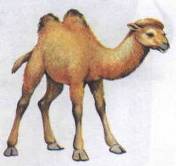 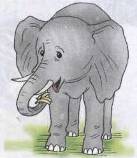 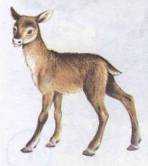 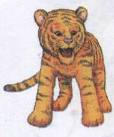 6. Упражнение «Подбери признак, подбери действие». Закончи предложения (подбери и назови как можно больше слов-признаков, слов-действий).Слон (какой?) —огромный, тяжелый, сильный, умный, выносливый ... Слон (чтоделает?) —ходит, бегает, ищеткорм, поднимает, перевозит (грузы), купается, защищает (детенышей), трубит ...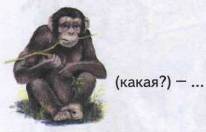 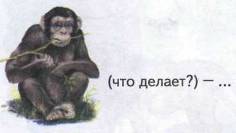 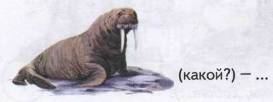 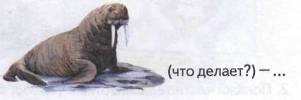 7.	Упражнение «Как сказать по-другому?» Однажды Таня и Ваня пришли в зоопарк.
Животные, которых они увидели, поразили их своими большими размерами. Помоги
детям составить предложения по образцу. Образец: У медведя не лапы, а лапищи.У тигра не когти, а ...	У обезьяны не хвост, а ...У жирафа не шея, а ...	У льва не зубы, а ...У моржа не усы, а ...	У слона не ноги, а...8.	Упражнение «Считай и называй»: Соедини линиями животных одного вида с кружка
ми соответствующего цвета. Посчитай животных (запиши в кружок цифру или обозначь
количество точками), и ты узнаешь, сколько новых животных каждого вида появится в
зоопарке.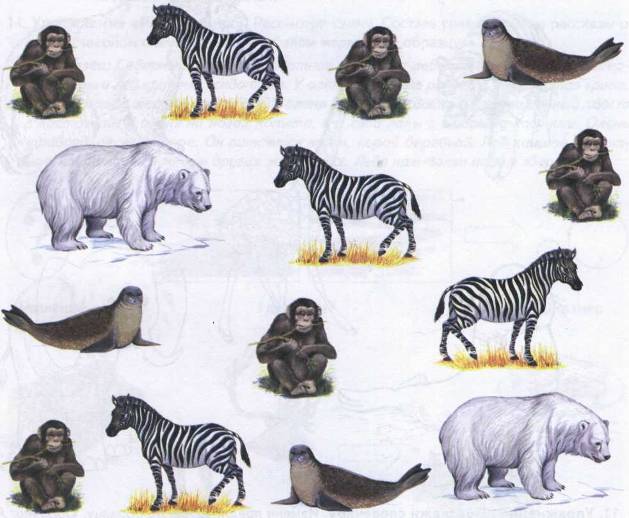 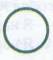 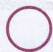 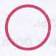 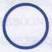 9.	Упражнение «Скажи одним словом».У слона толстые ноги, поэтому его называют толстоногим. У жирафа короткая шерсть, поэтому его называют .... У обезьяны длинный хвост, поэтому ее называют .... У жирафа длинная шея, поэтому его называют .... У слона большие уши, поэтому его называют .... У моржа длинные усы, поэтому его называют ....10.	Упражнение «Что забыл нарисовать художник?». Кого нарисовал художник? Чего
не хватает у каждого животного? Помоги художнику. Дорисуй недостающие части тела.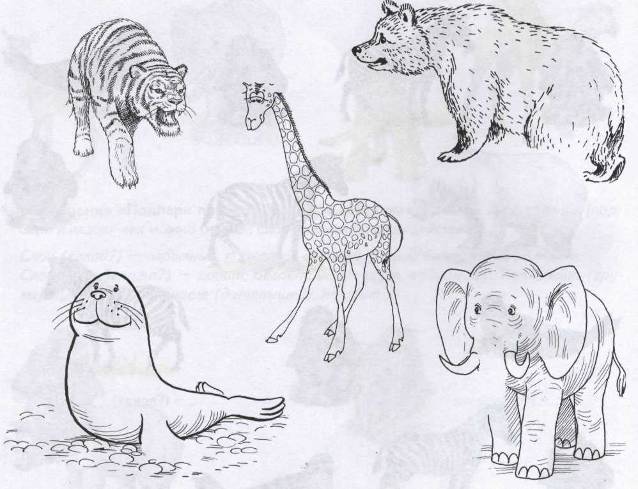 11. Упражнение«Подскажи словечко». Измени предложения по образцу. Образец: Я нарисовал медведю лапу. —Я нарисовал медвежью лапу.Я  нарисовал тигру хвост.	Я  нарисовал тюленю ласты.Я нарисовал слону хобот.	Я нарисовал жирафу уши и рога.12.	Упражнение «Нелепицы». Послушай предложения. Исправь допущенные ошибки.Лев охотится за тюленями.Тюлень питается бананами.У обезьяны в сумке на животе сидит детеныш.Жираф—царь зверей.Зебра—самое большое сухопутное животное на земле.13.	Упражнение«Четвертый лишний». Послушай слова. Выдели лишнее слово и объясни, почему оно лишнее.Зебра,северныйолень, морж, тюлень Кенгуру, обезьяна, белый медведь, зебра. Зебра, лев, жираф, слон.14.	Упражнение«Расскажи-ка». Рассмотри схему. Составь сравнительные рассказы о льве и северном олене; о зебре и о белом медведе по образцу.Образец: Северный олень—животное севера, а лев—животное юга. Северный олень и лев крупные животные. У оленя на голове рога, а у льва густая грива. У оленя и льва шерсть короткая. У оленя короткий хвост, а у льва длинный хвост с кисточкой. У оленя на ногах копыта, а у льва лапы с острыми когтями. Олень травоядное животное. Он питается мхом, корой деревьев. Лев хищное животное. Он питается мясом других животных. Льва называют царем зверей.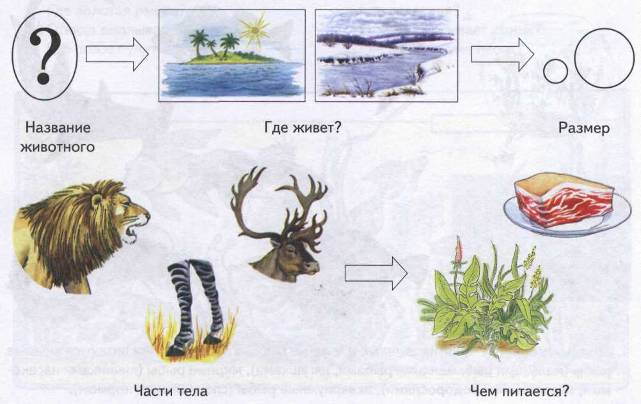 